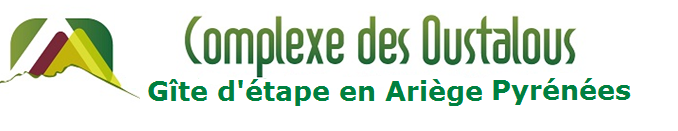 Arrivée du 6 Septembre 2019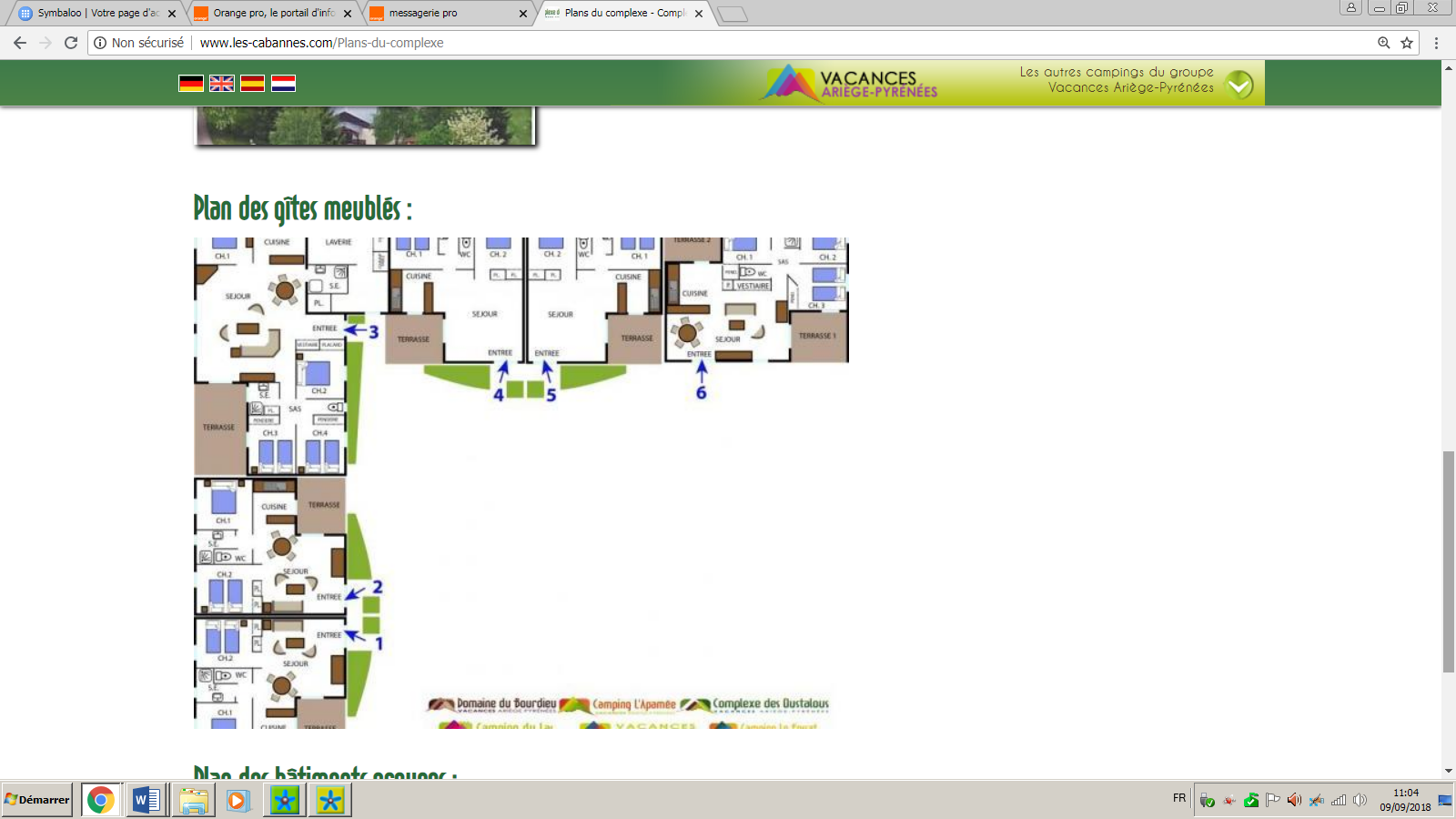 Bienvenue et bon séjour !